Математика вокруг насМатематический турнир в 3 «А» классеЦель: привлечение внимания детей к изучению математики, содействие развитию математических способностей.Задачи:-уметь применять полученные на уроках знания в нестандартной ситуации.-развивать речь детей, математическое мышление, внимание, память.- воспитывать чувство взаимопомощи в процессе коллективного творчества учащихся, прививать интерес к математике.ХОД ИГРЫIВступительное словоЗвучит песня Шаинского «Дважды два – четыре».-Добрый день, дорогие друзья! Сегодня наше внеклассное мероприятие посвящено математике – царице всех наук.
Слово математика мы произносим каждый день, а что оно обозначает? Слово «математика» возникло в Древней Греции примерно в V  веке до нашей эры. Происходит оно от слова «матема» - «учение», «знания, полученные через размышления».- Ребята, как вы думаете, зачем нужно знать математику?МАТЕМАТИКА ПОВСЮДУМатематика повсюду - 
Глазом только поведешь,
И примеров сразу уйму
Ты вокруг себя найдешь.Каждый день, вставая бодро,
Начинаешь уж решать
Идти тихо или быстро,
Чтобы в класс не опоздать.Вот строительство большое.
Прежде, чем его начать,
Нужно всё еще подробно
Начертить и рассчитать,А иначе рамы будут с перекосом,
Потолок провалится.
А кому, друзья, скажите
Это может нравиться?Ох, скажу я вам, ребята,
Все примеры не назвать.
Но должно быть всем понятно,
Что математику
Нам нужно знать.- А еще математика призвана развивать логическое мышление, внимание, мозг. Недаром её называют «гимнастикой ума».  А вы знаете, ребята, что математика стала наукой только с появлением числа. Ведь поначалу люди не знали ничего о числах и обходились без счета. В те далекие времена, когда человек хотел сказать, например, что у него 5 предметов, он говорил так: «Столько же, сколько пальцев на руке». И только по прошествии  очень долгого времени люди пришли к пониманию того, что различные группы предметов – «5 пальцев», «5 домов», «5 яблок» - имеют общее свойство – одинаковую численность, которую можно выразить с помощью понятия «5».	Так появились числа.	Но прошло еще много времени, прежде чем люди научились записывать числа на бумаге.	- Один из величайших греческих математиков древности Пифагор, живший с 580 по 500 годы до нашей эры, считал, что числа очень важны для жизни людей.	Прочитайте сами, что он говорил о числах. «Числа правят миром»  ПифагорII.  Представление  команд. Знакомство с правилами игры  - Сегодня в интеллектуальной игре «Математический турнир», которая будет проходить под девизом: «Дорогу осилит идущий, а математику мыслящий», встречаются четыре команды.Мы будем решать задачи  и примеры быстро, так же как орехи щёлкать.За правильный ответ вы будете получать орех.Пожалуйста, участники, представьте свои команды.Представление команд.1 команда                                               Желаем всем победить,Красный прямоугольник                    а себе - не проиграть.2 команда.                                               В кругу друзей лучше считать,Жёлтый круг                                          легче решать и побеждать.3 команда.                                                У нашего квадрата  все стороны равныЗелёный квадрат                                   Наши ребята дружбою сильны.4 команда                                               Пусть сильней кипит борьба,Синий треугольник                              Успех - с нами рядом всегдаПравила игры:- Дружелюбное отношение в нашей игре – закон. В этой игре должны проявиться все лучшие качества наших участников: смекалка, быстрота реакции, находчивость, способность выслушать чужую точку зрения, товарищество.За игрой, выполнением всех правил игры будет следить строгое, но справедливое жюри, в составе: …, …, ….– Давайте оговорим условия нашей игры. Просьба к командам быть очень внимательными.– Отвечать на вопросы заданий, предварительно обсудив ответ с командой. - От команды принимается только один ответ.– Ответы на решённые письменные задания приносит капитан команды на стол жюри.За каждый правильный ответ команда получит орех, как символ мудрости, знаний. Задача каждой команды заработать как можно больше орехов.И пусть сильней кипит борьба,Острей соревнование.Успех решает не судьба,А только ваши знания.III. Состязания  команд-А сейчас мы вытащим из тайников памяти кое-что ценное и восхитимся глубокими знаниями, которые пригодятся нам сегодня.1.Раздел Арифметика Это, пожалуй, самая древняя область математики.	Команды должны будут произвести вычисления и, воспользовавшись кодом (ключом к расшифровке), сложить пословицу. Листок с написанной пословицей принести членам жюри.9 • 9			4 • 7			24 • 18 • 5                       7 • 9 			9 • 25 •  3			6 • 4			3 • 43 • 9			20 • 2			7 • 46 • 2			5 •  9			9 • 712    15	18	 24	27	28	36	40	45	63	64	81У	з	а	н	м	к	в	е	т	и	г	б			(Без муки нет науки)- Какую науку принято считать царицей всех наук?( Математику.)2.  Один из разделов математики - Геометрия. В ней рассматриваются различные геометрические фигуры, способы их построения и измерения.У каждой команды свое задание. Необходимо за три минуты выполнить его правильноСколько четырехугольников изображено на чертеже?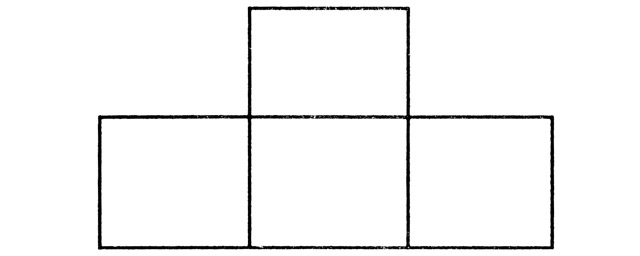 Ответ: 8Сколько треугольников изображено на рисунке?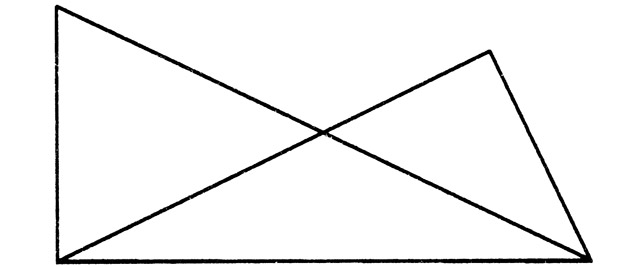 Ответ: 5Сколько треугольников изображено на этом рисунке?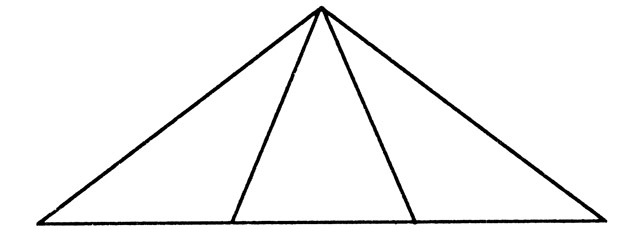 Ответ: 6Сколько треугольников в этой фигуре?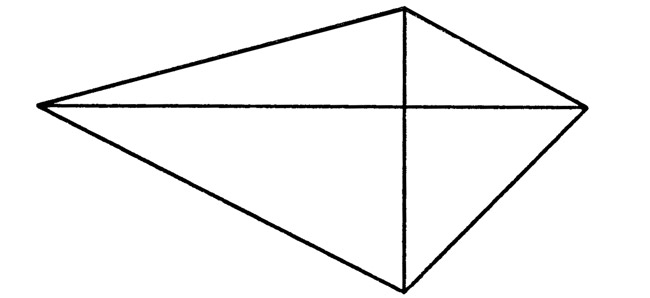 Ответ: 83.- Фольклор. Творчество славянского народа очень тесно связано с математикой. Вы, наверное, знаете, что в старину некоторые числа люди даже наделяли магическими свойствами.	Вспомните, какое число считается в народе несчастливым? (тринадцать). А вот число 7, наоборот, считается счастливым. Народ с большим удовольствием использует его в своих пословицах и поговорках.Вспомните и составьте пословицы и поговорки с числом «7».-Семеро одного не ждут.- Семь бед - один ответ.- Семь раз отмерь – один раз отрежь.- У семи нянек дитя без глазу.Физкультминутка4. Математика и экология-Вы уже знаете, что математику считают царицей всех наук. Без вычислений трудно представить себе такие науки, как физика, химия, география, астрономия.	А знаете ли вы, что даже такая наука, как экология, которая изучает взаимосвязь живых существ с окружающей средой и человеком, очень тесно связана с математикой? Ведь во всем нужны числовые подсчеты.	Ну что ж, поупражнявшись в вычислениях, мы сможем получить новые знания по экологии. * - 14 = 51 * • 7 = 5690  : * = 4586 - *  = 58-65 ударов в минуту делает сердце взрослого человека.-Человеку в день требуется 2 литра воды-1 центнер макулатуры сберегает 8 сосен- один гектар леса выделяет ежегодно 28 тонн кислорода100: * = 296 :  * = 1263 + *   = 8090: * = 45-За сутки из неисправного крана вытекает  воды. леса поглощает  углекислого газа за час. чистого воздуха необходимо в сутки для дыхания одного человека.- брошенная на землю бумага разлагается 2 года*:8=4       каждый год с нашей планеты исчезает около  32 тысяч             видов живых организмовпривычные для нас бутылки из пластика разлагаются     450 + * =1000около 550 лет       12• *= 72                Каждый 6 житель нашей планеты существует в неблагоприятных и опасных для его здоровья и жизни условиях.550 - * = 430            Приблизительно 120 литров воды необходимо затратить, чтобы вырастить 1 кг картошки.     230+ * = 710         морская зеленая черепаха преодолевает расстояние в 480                                                                        км за 10 дней* : 35 = 2                во время полета стрижи развивают скорость  около 70 км/ч   12 • * = 84               вес африканских слонов достигает 7 тонн    83 - * = 74              осьминоги вырастают до 5, 4 м в длину, а размах     щупальцев у них до 9м5.Логика	 Это раздел математики, который учит нас строить свои высказывания последовательно, рассуждать и доказывать свои мысли.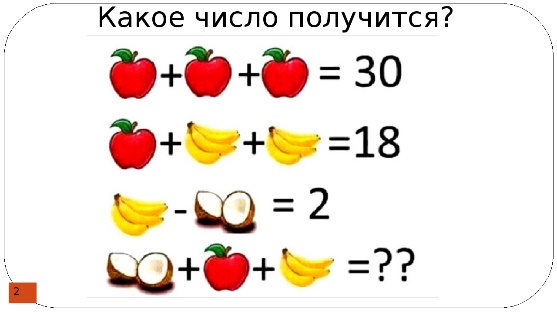 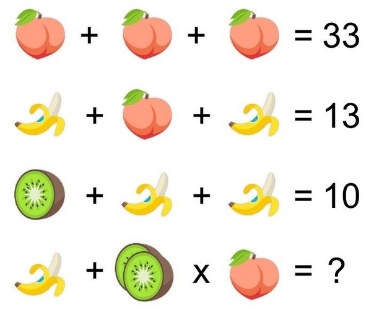 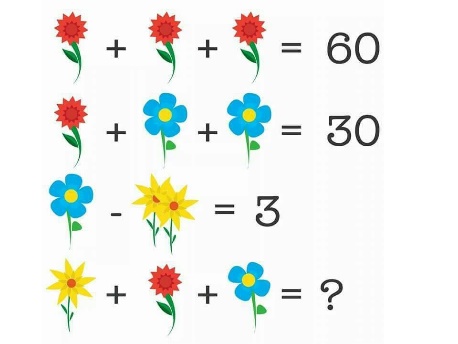 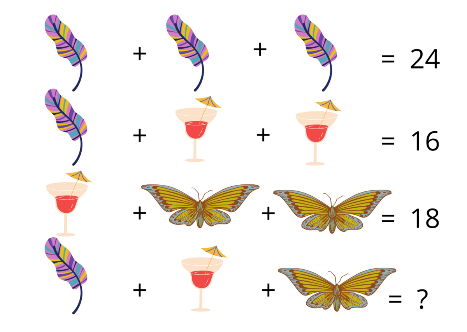 Занимательные ребусы:1команда         2 команда            3 команда             4 командаПо 2 л                   7я                         Сви 100 к              По 100 вой100 лица             Во 100к                 Про 100 р              Ли 100 кКо 100чка           С 3 ж                     3 тон                       Ак 3 са          Прочитай анаграммы: (АНАГРА́ММА, -ы, ж. Лит. Перестановка букв в слове, образующая новое слово, например: нос — сон, лето — тело.) 1команда         2 команда            3 команда             4 команда            МАЯПРЯ          РЕЗООТК             ДВАКРАТ            ЧКОТАЗаумные вопросы  Иногда заумные вопросы,Встречаются на жизненном пути.Но если взяться всей командойРешение легко найти. Каждая команда подготовила хитрую задачку для своих соперников. Какая команда быстрее и правильно ответит на вопрос?Тройка лошадей бежала со скоростью 12 км/ч. С какой скоростью бежала каждая лошадь? (12 км/ч)Петух весит на одной ноге 5 кг 500 г. Сколько весит петух на двух ногах? (5кг 500г)Две сардельки варятся 6 минут. Сколько времени будут варится восемь таких сарделек? (6 минут)Один ослик вёз 10 кг сахара, а другой – 10 кг поп-корна. У кого поклажа была тяжелее? (Одинаковая)Демонстрация математических фокусов- Яумею отгадывать задуманные вами числа.Задумайте число от 1 до 20Прибавьте к нему 5.Результат умножьте на 3.От того, что получилось, отнимите 15 и запомните ответ.Если вы назовете мне ответ, я скажу какое число вы загадали.Секрет фокуса: названный ответ нужно разделить на 3. Получится число, задуманное зрителем.Хитрость с листом бумаги.Скажите, что вы сможете пройти сквозь обыкновенный лист бумаги, имея только этот лист и ножницы, и предложите зрителям разгадать секрет и продемонстрировать “прохождение”. (Сложите лист пополам и сделайте надрезы так, как показано на рисунке. После этого лист превратится в большое кольцо, сквозь которое вы легко пройдете.)IV Подведение итогов. Награждение победителей-Я уверена, что после выполнения такого количества разнообразных заданий вы стали еще сообразительнее, находчивее, остроумнее, сумели не только проверить, но и углубить свои знания. Вам было интересно? Все вы молодцы! Желаю вам пронести любовь к «математике- царице всех наук» через всю жизнь. Пусть ваша смекалка и крепкие знания помогут вам справиться с любой математической задачей, а решения будут для вас легкими и интересными. Желаю, что бы в вашей жизни не было нерешенных задач.